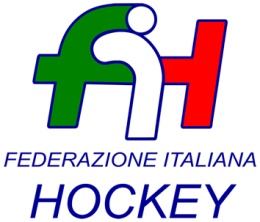 FEDERAZIONE ITALIANA HOCKEYCONTO CONSUNTIVO 2013Consiglio Federale FIH N.11/2014 del 23/05/2014 Delibera N. 243.11/2014Approvato dalla Giunta CONI del 16/09/2014Il Conto Consuntivo è così composto:7. conto economico riepilogativo8. conto economico analitico9. conto economico riepilogativo territoriale10. conto economico analitico territoriale11. stato patrimoniale12.flusso di tesoreriaNota integrativaRelazione Collegio dei Revisori dei ContiRelazione Presidente Federale